Compte-rendu du conseil de classe de 6ème B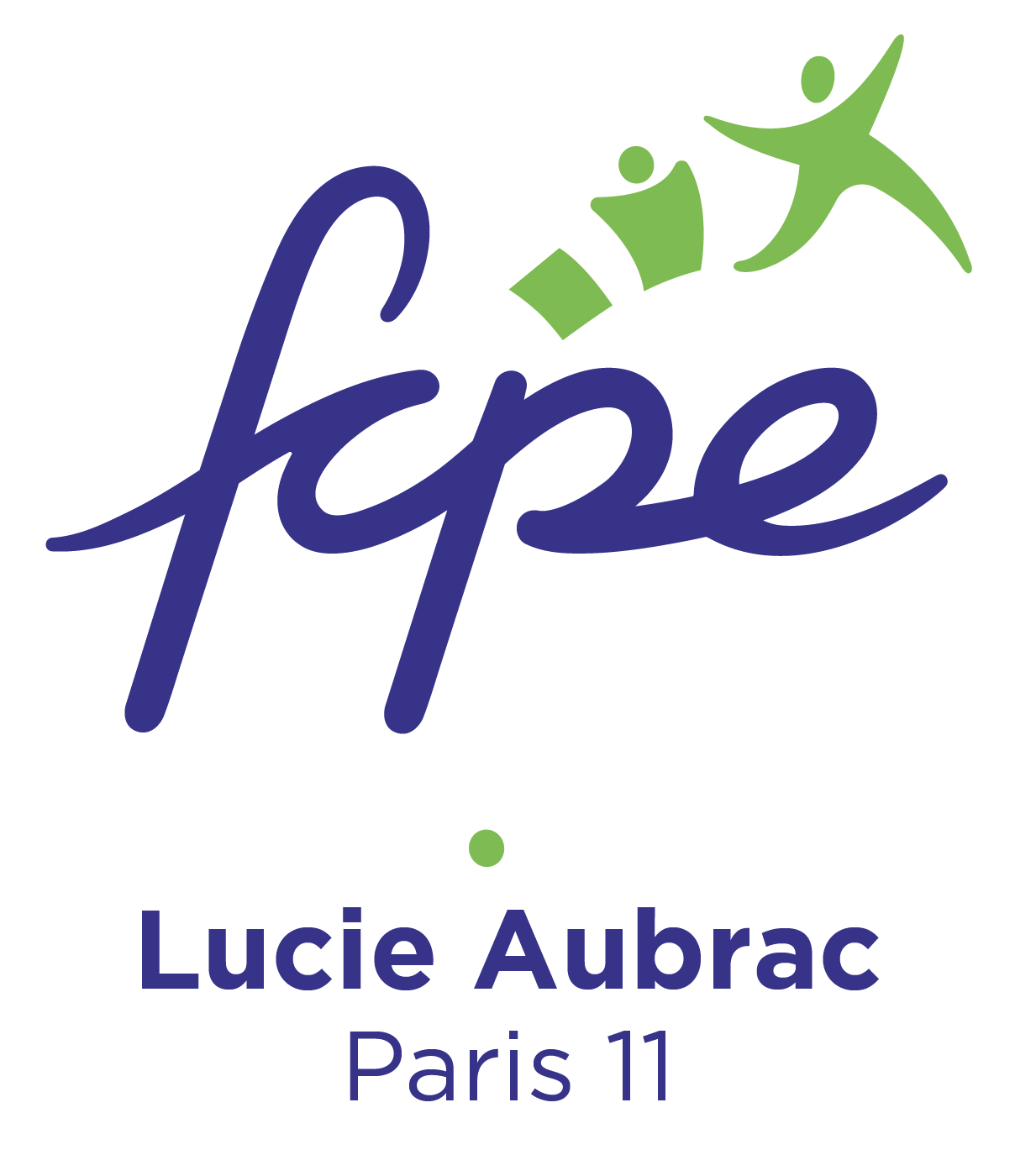 10 décembre 2020           Etabli par les parents délégués FCPE de la classeListe des présents :Principale (préside le conseil) :Mme MenginProfesseur principal :M. BarnyEnseignants :Mme Penet, Mme Bernardo, M. Beaudonnet, M. Poissenot, 
Mme Lachlan, M. Férard, Mme Marzouki, Mme CanteuxDélégués des élèves : Tom et SaraDélégués des parents : Patricia Inghelbrecht et Mirabelle CarréExcusés : M. Livet (CPE), Mme Ritaly, Mme RodriguezInformations transmises par la principale : Mme Mengin encourage vivement tous les parents à activer leur compte, essentiel pour communiquer avec l’établissement.En plus de l’aide aux devoirs, il existe un nouveau dispositif FM6 (français et mathématiques en 6e), 1,5 heure par semaine dans chacune de ces deux matières (ou une seule des deux), avec un goûter. Certains élèves se le verront proposer.Les récompenses (félicitations, compliments, encouragements) ont été supprimées cette année.Appréciation générale du professeur principal, M. Barny :M. Barny a préparé le conseil  avec les élèves :Il en ressort que 1 élève sur 5 a peur d’être contaminé par le Covid-19 lorsqu’il est au collège car les locaux sont exigus et ne favorisent pas la distanciation physique.Ils se plaignent également de leur emploi du temps, surchargé. M. Barny précise que c’est  le plus chargé de toutes les classes de 6e (30 mn supplémentaires) et que la 6eB est la seule à sortir un jour à 18h. Aucune amélioration ne peut malheureusement y être apportée. Il existe quelques difficultés entre les élèves, mais M. Barny reste vigilant. L’appréciation de M. Barny précisément :L’ambiance de la classe n’est pas propice à l’apprentissage. Les bavardages ont occasionné énormément de mots dans les carnets de correspondance pour l’ensemble des élèves (140 en tout, contre 15 habituellement en moyenne à la même période). Peut-être est-ce un effet du confinement ? En tout cas, cela fragilise le travail des enfants en difficulté.Le professeur a décidé de mettre les élèves en retenue, plus souvent que ce qui est théoriquement indiqué lorsqu’il y a des problèmes de bavardages. M. Barny souligne un manque de travail à la maison, des difficultés en lecture et écriture.Forte tête de classe avec un très bon niveau sur lesquels les enseignants devraient pouvoir s’appuyer mais ces élèves aussi sont très bavards. Seuls 3 élèves sont inscrits au dispositif d’aide aux devoirs, ce qui est très insuffisant au vu du nombre d’élèves qui en auraient besoin. Certains parents ont déjà été contactés à ce sujet, d’autres le seront à l’issue du conseil de classe. Globalement, les élèves s’entendent bien.Appréciation des professeurs :M. Férard (maths) : classe sympathique mais très hétérogène. 2 élèves ont un niveau très inquiétant, 8 sont sous la moyenne. L’ambiance est relativement studieuse, mais certains élèves doivent cesser de bavarder pour permettre l’apprentissage de tous. Mme Bernardo (français) : les élèves sont sympathiques, vifs, aiment participer mais manquent de concentration. Dommage que la « tête de classe » n’ait pas vraiment conscience du collectif et bavarde elle aussi. Ces élèves travaillent trop vite, ne prennent pas suffisamment le temps, et s’agitent, au détriment de l’approfondissement. 4 élèves sont en très grande difficulté (lacunes en lecture), 9 sont en difficulté, une douzaine ont plus de 16 de moyenne dont 4 ont une très bonne maîtrise. Les difficultés sont principalement liées à l’écrit (un effet du confinement ?). Pas suffisamment de travail personnel. La classe commence à mieux comprendre et à prendre conscience du comportement attendu pour des 6èmes.  Si les résultats des évaluations nationales sont plutôt positifs, il faut souligner que ces tests sont faits pour détecter les élèves en grande difficulté, déjà identifiés par ailleurs. Ils ne permettent pas vraiment de déceler les difficultés à l’écrit puisqu’il s’agit de questionnaires et non de réponses à rédiger.Mme Canteux (histoire-géo): élèves sympathiques mais dont le travail, l’attitude et l’implication ne sont pas encore à la hauteur de ce que l’on attend en 6ème. Le confinement, les masques, l’angoisse liée à la situation sanitaire sont sans doute à l’origine de ces difficultés. Il faut un accompagnement plus important que d’habitude de la part des parents, à la maison. Les élèves manquent de concentration. Le rythme d’apprentissage est trop lent. Le travail personnel doit être plus régulier et plus soutenu (apprendre les définitions par exemple). Beaucoup ne font pas leurs devoirs. Toutefois, lorsque les élèves se mettent au travail, il est possible d’avancer rapidement. 9 élèves « tête de classe », une dizaine en difficulté. Mme Lachlan (anglais) : classe avec un bon potentiel mais trop souvent agitée. Résultats hétérogènes : 3 élèves en grande difficulté, une bonne tête de classe. Attention aux élèves « moyens » (10-12) : au premier trimestre de 6ème, c’est trop peu. Travail personnel trop irrégulier pour certains. Attention à bien respecter les consignes. Mme Marzouki (allemand) : 9 élèves sur 18 viennent de 6eB (les 9 autres sont en 6eA). Elèves très motivés, très ouverts d’esprit. Les difficultés proviennent plutôt de l’autre classe. Ce serait bien que les très bons élèves développe l’esprit d’entraide envers ceux qui ont des difficultés. M. Beaudonnet (physique-chimie) : travail en classe toujours sérieux, les règles de sécurité lors des expériences sont bien respectées. 4 élèves sont en grande difficulté (problèmes de compréhension des documents notamment).Mme Penet (technologie) : classe qui a du mal à rester attentive, trop de dispersions. Mais l’heure de cours étant la dernière du mardi (de 17h à 18h), les conditions sont bien entendu difficiles. Mais les élèves doivent faire des efforts. 12 d’entre eux ont un très bon niveau, mais ne sont pas les plus calmes. Demande une intensification du travail pour certains, et plus de calme pour tous. M. Barny (EPS) : la classe perd trop d’énergie à discuter. Le niveau physique des élèves est très satisfaisant, même après le confinement. M. Poissenot (musique) : classe très agitée, mais ce n’est pas que négatif, c’est beaucoup par curiosité, envie de faire, de participer. C’est une classe qu’il faut canaliser. Il faut instaurer un climat un peu dur pour permettre l’apprentissage. Lors des cours en option, on retrouve les mêmes caractéristiques. Rien de très inquiétant. Délégués élèves : Plutôt contents de leur classe, même s’il y a un peu trop de bavardages, de bruit, pour travailler correctement. Délégués parents : Quelques parents ont signalé des problèmes liés aux bavardages et à des tensions entre élèves. Les cartables sont très lourds. Les enseignants rappellent que les élèves ont un casier à disposition et peuvent y déposer leurs affaires pour la demi-journée. Il est aussi possible de n’apporter qu’un seul livre pour deux, les élèves doivent s’organiser entre eux. Le professeur de mathématiques précise qu’il projette sur écran le manuel en classe et que les élèves n’ont donc pas besoin de l’apporter en classe. Quant aux difficultés sur l’utilisation de Pronote, il est rappelé que l’agenda est le premier outil pour pouvoir s’organiser pour les devoirs, même si Pronote est une aide importante. Ce compte-rendu est rédigé par les parents délégués qui restent à votre disposition, en particulier si vous souhaitez savoir ce qui a été dit à propos de votre enfant lors de ce conseil de classe.Visitez notre blog :  http://fcpe75-lucie-aubrac.hautetfort.comPour nous contacter :  fcpe.paris11.collegeaubrac@gmail.comPour adhérer : https://www.fcpe75.org/oui-jadhere-en-ligne/Pour discuter entre parents : FCPE LUCIE ET RAYMOND AUBRAC (groupe privé)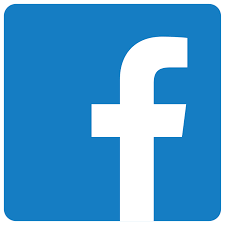 Pour les infos FCPE et les actus sur l’éducation :   @FCPE_Aubrac